Name: ________________________What’s Outside the Window?It’s really cold and snowy outside! Pretend or maybe it really snowed a lot last night. Draw what see outside your window. Are there cars or trees covered in snow, or kids off sledding in the distance? Do you see any people building a snowman? You can draw what you actually see outside or you can be creative, it’s up to you. Be sure to draw what’s outside your window then color the ENTIRE page both your drawing and the window and curtains. 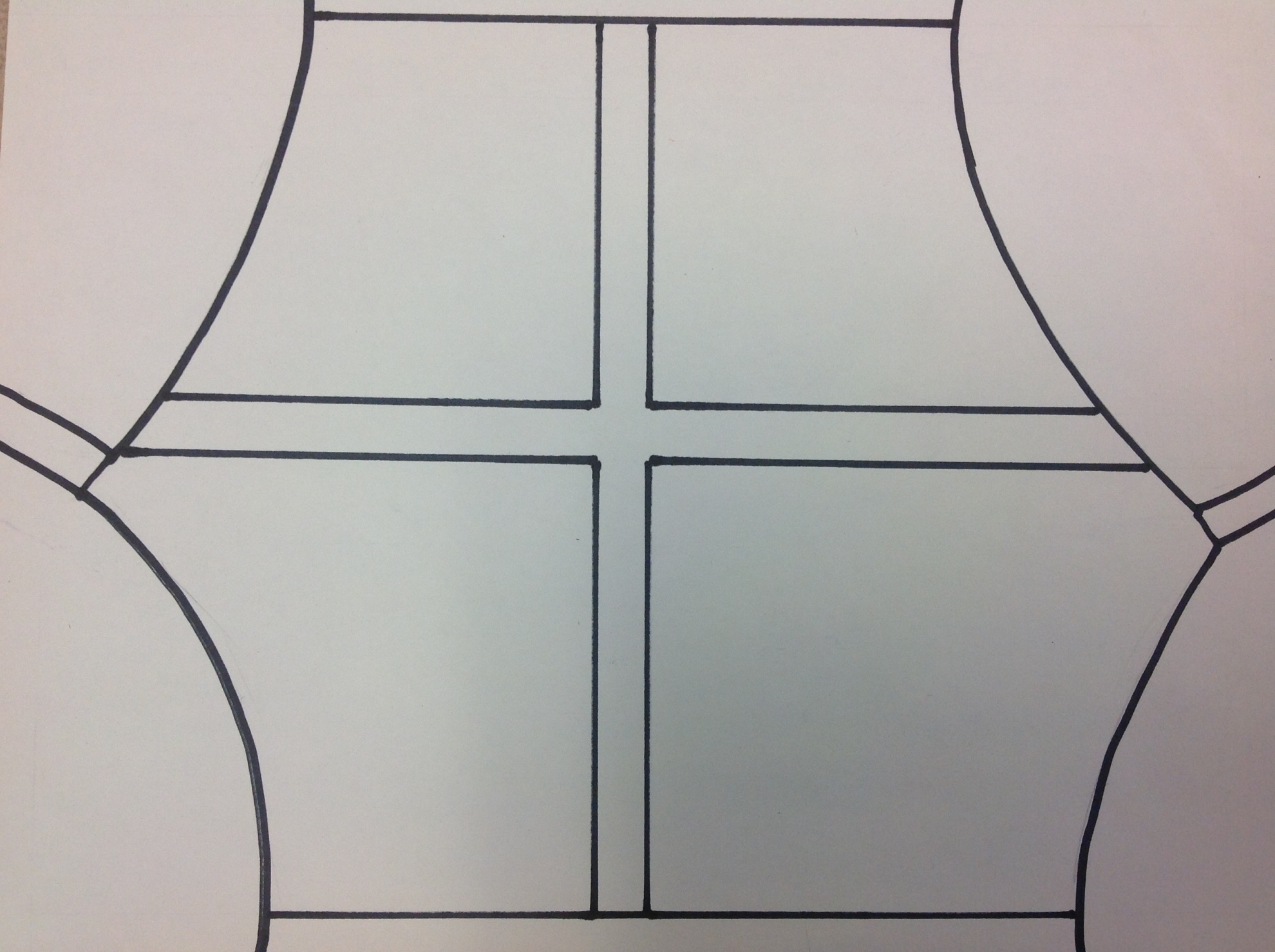 